Acceso (acceso.ku.edu)Unidad 1, Un paso másEl poder de la poesía de Denice FrohmanDenice FrohmanI was born and raised in New York City. My mom was born in Puerto Rico and my father in the Bronx. I come from multicultural family, my mom is obviously Puerto Rican, and my father is a Jewish guy from the Bronx who played for Tito Puente for thirty years. I am really proud of my multicultural heritage; it is an important part of how I identify and the work that I am trying to do in the world.This work is licensed under a 
Creative Commons Attribution-NonCommercial 4.0 International License.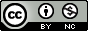 